WORKSHEET VIII little oh and big ohSuppose that f(x)   and g(x)   as x   .  We say that “f is of smaller order than g” if   as x   .  In this case we write        f = o(g).  Assume that f and g are each positive for large x.  We say that “f is at most the order of g” if there is a positive integer M for which for large x.   In this case we write f = O(g).  Determine which of the following statements are true; justify each answer.(a)    3x2 + 11 =  o(x5 + x + 99)(b)     x + 5 sin x = O(x)(c)     2x = o(x100)(d)     3x= O(ex)(e)     x = o(ln x)(f)      (g)      (h)     (x2+1)4 = O((2x+1)3x5)(i)     (j)    ln x = o(ln(ln x))(k)   ln(x55+x33+x11+1)  =  O(ln x)(l)   (ln x)100 = o(x1/25)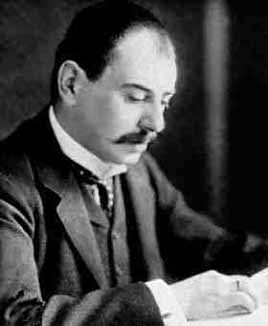 Edmund Landau (1877 – 1938) is known for his work in analytic number theory and the distribution of primes.  He first introduced the little oh notation in 1909. Course Home Page          Department Home Page        Loyola Home Page